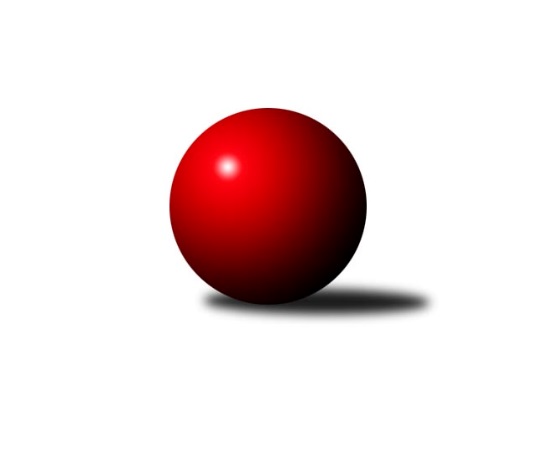 Č.24Ročník 2009/2010	4.5.2024 Meziokresní přebor-Bruntál, Opava  2009/2010Statistika 24. kolaTabulka družstev:		družstvo	záp	výh	rem	proh	skore	sety	průměr	body	plné	dorážka	chyby	1.	KK PEPINO Bruntál	23	19	0	4	145 : 85 	(109.5 : 74.5)	1568	38	1093	476	31.2	2.	TJ Sokol Chvalíkovice ˝B˝	23	17	0	6	162 : 68 	(114.0 : 70.0)	1612	34	1129	483	26.5	3.	TJ Kovohutě Břidličná ˝D˝	22	15	2	5	148 : 72 	(111.5 : 64.5)	1605	32	1118	487	23.7	4.	KK Jiskra Rýmařov ˝B˝	22	15	0	7	132 : 88 	(102.0 : 74.0)	1599	30	1113	486	26.1	5.	TJ Horní Benešov ˝D˝	22	14	0	8	141 : 79 	(104.5 : 71.5)	1552	28	1100	453	25.5	6.	TJ Opava ˝E˝	22	14	0	8	123 : 97 	(98.0 : 78.0)	1556	28	1089	467	33.7	7.	TJ Jiskra Rýmařov ˝C˝	22	12	1	9	132 : 88 	(107.5 : 68.5)	1598	25	1107	491	24.8	8.	KK Minerva Opava ˝C˝	23	12	0	11	123 : 107 	(87.5 : 96.5)	1554	24	1097	457	32.2	9.	TJ Světlá Hora ˝A˝	22	11	1	10	112 : 108 	(86.0 : 90.0)	1526	23	1081	445	32.7	10.	TJ  Krnov ˝C˝	23	10	0	13	101 : 129 	(91.0 : 93.0)	1527	20	1086	441	38.6	11.	TJ Světlá Hora ˝B˝	22	8	0	14	100 : 120 	(88.0 : 88.0)	1516	16	1069	447	34.6	12.	RSKK Raciborz	23	8	0	15	90 : 140 	(81.5 : 102.5)	1502	16	1063	439	39.9	13.	TJ Kovohutě Břidličná ˝C˝	22	7	0	15	86 : 134 	(76.0 : 100.0)	1557	14	1092	465	31.8	14.	TJ Opava ˝F˝	23	3	0	20	56 : 174 	(52.5 : 131.5)	1423	6	1029	394	48.6	15.	TJ Horní Benešov ˝F˝	22	1	0	21	29 : 191 	(34.5 : 141.5)	1405	2	1019	386	51.4Tabulka doma:		družstvo	záp	výh	rem	proh	skore	sety	průměr	body	maximum	minimum	1.	KK PEPINO Bruntál	11	11	0	0	77 : 33 	(59.0 : 29.0)	1490	22	1608	1359	2.	TJ Kovohutě Břidličná ˝D˝	11	10	1	0	85 : 25 	(64.5 : 23.5)	1611	21	1655	1539	3.	TJ Horní Benešov ˝D˝	11	10	0	1	88 : 22 	(61.0 : 27.0)	1669	20	1745	1584	4.	KK Jiskra Rýmařov ˝B˝	11	10	0	1	78 : 32 	(61.0 : 27.0)	1730	20	1803	1673	5.	TJ Sokol Chvalíkovice ˝B˝	11	9	0	2	80 : 30 	(60.5 : 27.5)	1601	18	1660	1555	6.	TJ Opava ˝E˝	11	9	0	2	67 : 43 	(50.0 : 38.0)	1579	18	1672	1489	7.	TJ Světlá Hora ˝A˝	11	8	1	2	67 : 43 	(50.5 : 37.5)	1556	17	1658	1442	8.	TJ Jiskra Rýmařov ˝C˝	11	8	0	3	73 : 37 	(59.5 : 28.5)	1730	16	1826	1655	9.	KK Minerva Opava ˝C˝	12	7	0	5	65 : 55 	(50.5 : 45.5)	1577	14	1662	1497	10.	TJ  Krnov ˝C˝	12	7	0	5	64 : 56 	(53.5 : 42.5)	1497	14	1581	1426	11.	RSKK Raciborz	12	7	0	5	63 : 57 	(52.5 : 43.5)	1480	14	1570	1421	12.	TJ Světlá Hora ˝B˝	11	3	0	8	48 : 62 	(44.0 : 44.0)	1564	6	1675	1438	13.	TJ Opava ˝F˝	11	3	0	8	38 : 72 	(31.0 : 57.0)	1479	6	1594	1398	14.	TJ Kovohutě Břidličná ˝C˝	11	3	0	8	32 : 78 	(37.5 : 50.5)	1560	6	1619	1516	15.	TJ Horní Benešov ˝F˝	11	1	0	10	20 : 90 	(22.0 : 66.0)	1495	2	1564	1422Tabulka venku:		družstvo	záp	výh	rem	proh	skore	sety	průměr	body	maximum	minimum	1.	TJ Sokol Chvalíkovice ˝B˝	12	8	0	4	82 : 38 	(53.5 : 42.5)	1614	16	1771	1516	2.	KK PEPINO Bruntál	12	8	0	4	68 : 52 	(50.5 : 45.5)	1577	16	1695	1485	3.	TJ Kovohutě Břidličná ˝D˝	11	5	1	5	63 : 47 	(47.0 : 41.0)	1605	11	1763	1499	4.	KK Minerva Opava ˝C˝	11	5	0	6	58 : 52 	(37.0 : 51.0)	1551	10	1709	1430	5.	TJ Opava ˝E˝	11	5	0	6	56 : 54 	(48.0 : 40.0)	1551	10	1699	1404	6.	KK Jiskra Rýmařov ˝B˝	11	5	0	6	54 : 56 	(41.0 : 47.0)	1603	10	1770	1463	7.	TJ Světlá Hora ˝B˝	11	5	0	6	52 : 58 	(44.0 : 44.0)	1511	10	1694	1351	8.	TJ Jiskra Rýmařov ˝C˝	11	4	1	6	59 : 51 	(48.0 : 40.0)	1599	9	1740	1435	9.	TJ Kovohutě Břidličná ˝C˝	11	4	0	7	54 : 56 	(38.5 : 49.5)	1562	8	1684	1438	10.	TJ Horní Benešov ˝D˝	11	4	0	7	53 : 57 	(43.5 : 44.5)	1555	8	1695	1429	11.	TJ Světlá Hora ˝A˝	11	3	0	8	45 : 65 	(35.5 : 52.5)	1534	6	1720	1393	12.	TJ  Krnov ˝C˝	11	3	0	8	37 : 73 	(37.5 : 50.5)	1531	6	1713	1424	13.	RSKK Raciborz	11	1	0	10	27 : 83 	(29.0 : 59.0)	1505	2	1610	1379	14.	TJ Opava ˝F˝	12	0	0	12	18 : 102 	(21.5 : 74.5)	1416	0	1555	1295	15.	TJ Horní Benešov ˝F˝	11	0	0	11	9 : 101 	(12.5 : 75.5)	1393	0	1542	1243Tabulka podzimní části:		družstvo	záp	výh	rem	proh	skore	sety	průměr	body	doma	venku	1.	TJ Kovohutě Břidličná ˝D˝	14	11	1	2	97 : 43 	(75.5 : 36.5)	1626	23 	7 	0 	0 	4 	1 	2	2.	KK PEPINO Bruntál	14	11	0	3	89 : 51 	(65.5 : 46.5)	1570	22 	7 	0 	0 	4 	0 	3	3.	TJ Sokol Chvalíkovice ˝B˝	14	10	0	4	98 : 42 	(66.0 : 46.0)	1602	20 	5 	0 	2 	5 	0 	2	4.	KK Jiskra Rýmařov ˝B˝	14	10	0	4	84 : 56 	(67.0 : 45.0)	1617	20 	6 	0 	1 	4 	0 	3	5.	TJ Opava ˝E˝	14	9	0	5	81 : 59 	(62.5 : 49.5)	1574	18 	6 	0 	1 	3 	0 	4	6.	TJ Jiskra Rýmařov ˝C˝	14	8	0	6	83 : 57 	(67.5 : 44.5)	1608	16 	5 	0 	2 	3 	0 	4	7.	TJ  Krnov ˝C˝	14	8	0	6	69 : 71 	(59.0 : 53.0)	1502	16 	5 	0 	2 	3 	0 	4	8.	TJ Světlá Hora ˝A˝	14	7	1	6	74 : 66 	(58.0 : 54.0)	1566	15 	4 	1 	2 	3 	0 	4	9.	TJ Horní Benešov ˝D˝	14	7	0	7	79 : 61 	(61.5 : 50.5)	1560	14 	6 	0 	1 	1 	0 	6	10.	TJ Světlá Hora ˝B˝	14	6	0	8	72 : 68 	(61.0 : 51.0)	1525	12 	3 	0 	4 	3 	0 	4	11.	KK Minerva Opava ˝C˝	14	6	0	8	63 : 77 	(47.5 : 64.5)	1510	12 	4 	0 	3 	2 	0 	5	12.	TJ Kovohutě Břidličná ˝C˝	14	5	0	9	56 : 84 	(48.5 : 63.5)	1558	10 	3 	0 	4 	2 	0 	5	13.	RSKK Raciborz	14	4	0	10	54 : 86 	(50.0 : 62.0)	1519	8 	3 	0 	4 	1 	0 	6	14.	TJ Opava ˝F˝	14	2	0	12	34 : 106 	(30.5 : 81.5)	1422	4 	2 	0 	5 	0 	0 	7	15.	TJ Horní Benešov ˝F˝	14	0	0	14	17 : 123 	(20.0 : 92.0)	1408	0 	0 	0 	7 	0 	0 	7Tabulka jarní části:		družstvo	záp	výh	rem	proh	skore	sety	průměr	body	doma	venku	1.	KK PEPINO Bruntál	9	8	0	1	56 : 34 	(44.0 : 28.0)	1570	16 	4 	0 	0 	4 	0 	1 	2.	TJ Horní Benešov ˝D˝	8	7	0	1	62 : 18 	(43.0 : 21.0)	1575	14 	4 	0 	0 	3 	0 	1 	3.	TJ Sokol Chvalíkovice ˝B˝	9	7	0	2	64 : 26 	(48.0 : 24.0)	1639	14 	4 	0 	0 	3 	0 	2 	4.	KK Minerva Opava ˝C˝	9	6	0	3	60 : 30 	(40.0 : 32.0)	1627	12 	3 	0 	2 	3 	0 	1 	5.	KK Jiskra Rýmařov ˝B˝	8	5	0	3	48 : 32 	(35.0 : 29.0)	1606	10 	4 	0 	0 	1 	0 	3 	6.	TJ Opava ˝E˝	8	5	0	3	42 : 38 	(35.5 : 28.5)	1573	10 	3 	0 	1 	2 	0 	2 	7.	TJ Kovohutě Břidličná ˝D˝	8	4	1	3	51 : 29 	(36.0 : 28.0)	1595	9 	3 	1 	0 	1 	0 	3 	8.	TJ Jiskra Rýmařov ˝C˝	8	4	1	3	49 : 31 	(40.0 : 24.0)	1631	9 	3 	0 	1 	1 	1 	2 	9.	TJ Světlá Hora ˝A˝	8	4	0	4	38 : 42 	(28.0 : 36.0)	1514	8 	4 	0 	0 	0 	0 	4 	10.	RSKK Raciborz	9	4	0	5	36 : 54 	(31.5 : 40.5)	1481	8 	4 	0 	1 	0 	0 	4 	11.	TJ Kovohutě Břidličná ˝C˝	8	2	0	6	30 : 50 	(27.5 : 36.5)	1556	4 	0 	0 	4 	2 	0 	2 	12.	TJ Světlá Hora ˝B˝	8	2	0	6	28 : 52 	(27.0 : 37.0)	1547	4 	0 	0 	4 	2 	0 	2 	13.	TJ  Krnov ˝C˝	9	2	0	7	32 : 58 	(32.0 : 40.0)	1557	4 	2 	0 	3 	0 	0 	4 	14.	TJ Opava ˝F˝	9	1	0	8	22 : 68 	(22.0 : 50.0)	1462	2 	1 	0 	3 	0 	0 	5 	15.	TJ Horní Benešov ˝F˝	8	1	0	7	12 : 68 	(14.5 : 49.5)	1422	2 	1 	0 	3 	0 	0 	4 Zisk bodů pro družstvo:		jméno hráče	družstvo	body	zápasy	v %	dílčí body	sety	v %	1.	Tomáš Janalík 	KK PEPINO Bruntál 	37	/	22	(84%)		/		(%)	2.	Ota Pidima 	TJ Kovohutě Břidličná ˝D˝ 	33	/	22	(75%)		/		(%)	3.	Antonín Hendrych 	TJ Sokol Chvalíkovice ˝B˝ 	32	/	20	(80%)		/		(%)	4.	Miroslava Paulerová 	TJ Jiskra Rýmařov ˝C˝ 	31	/	21	(74%)		/		(%)	5.	Petr Kozák 	TJ Horní Benešov ˝D˝ 	30	/	18	(83%)		/		(%)	6.	Josef Klapetek 	TJ Opava ˝E˝ 	30	/	20	(75%)		/		(%)	7.	Pavel Přikryl 	TJ Světlá Hora ˝B˝ 	30	/	20	(75%)		/		(%)	8.	Zdeňka Habartová 	TJ Horní Benešov ˝D˝ 	30	/	21	(71%)		/		(%)	9.	Miloslav  Petrů 	TJ Horní Benešov ˝D˝ 	27	/	19	(71%)		/		(%)	10.	Pavel Vládek 	TJ Kovohutě Břidličná ˝D˝ 	27	/	19	(71%)		/		(%)	11.	Andrea Fučíková 	TJ Jiskra Rýmařov ˝C˝ 	27	/	22	(61%)		/		(%)	12.	Miloslav Slouka 	KK Jiskra Rýmařov ˝B˝ 	26	/	14	(93%)		/		(%)	13.	Roman Beinhauer 	TJ Sokol Chvalíkovice ˝B˝ 	26	/	15	(87%)		/		(%)	14.	Jaromír Čech 	TJ  Krnov ˝C˝ 	26	/	20	(65%)		/		(%)	15.	Jan Strnadel 	KK Minerva Opava ˝C˝ 	26	/	21	(62%)		/		(%)	16.	Radek Hendrych 	TJ Sokol Chvalíkovice ˝B˝ 	24	/	14	(86%)		/		(%)	17.	Lukáš Janalík 	KK PEPINO Bruntál 	24	/	17	(71%)		/		(%)	18.	Petr Domčík 	TJ Světlá Hora ˝B˝ 	24	/	18	(67%)		/		(%)	19.	Pavel Dvořák 	TJ Světlá Hora ˝A˝ 	24	/	19	(63%)		/		(%)	20.	Jaroslav Doseděl 	TJ Kovohutě Břidličná ˝D˝ 	24	/	20	(60%)		/		(%)	21.	Josef Novotný 	KK PEPINO Bruntál 	22	/	14	(79%)		/		(%)	22.	František Habrman 	TJ Kovohutě Břidličná ˝C˝ 	22	/	16	(69%)		/		(%)	23.	Maciej Basista 	RSKK Raciborz 	22	/	18	(61%)		/		(%)	24.	Jaromír Hendrych 	TJ Opava ˝E˝ 	21	/	17	(62%)		/		(%)	25.	Marek Hynar 	TJ Sokol Chvalíkovice ˝B˝ 	20	/	12	(83%)		/		(%)	26.	Jaroslav Zelinka 	TJ Kovohutě Břidličná ˝C˝ 	20	/	16	(63%)		/		(%)	27.	Romana Valová 	TJ Jiskra Rýmařov ˝C˝ 	20	/	18	(56%)		/		(%)	28.	Štěpán Charník 	KK Jiskra Rýmařov ˝B˝ 	20	/	19	(53%)		/		(%)	29.	Martin Mikeska 	KK Jiskra Rýmařov ˝B˝ 	20	/	19	(53%)		/		(%)	30.	Jaroslav Lakomý 	TJ  Krnov ˝C˝ 	20	/	20	(50%)		/		(%)	31.	Mariusz Gierczak 	RSKK Raciborz 	19	/	17	(56%)		/		(%)	32.	Zdenek Hudec 	TJ Světlá Hora ˝A˝ 	19	/	22	(43%)		/		(%)	33.	Josef Václavík 	TJ Kovohutě Břidličná ˝D˝ 	18	/	13	(69%)		/		(%)	34.	Martin Kaduk 	TJ Světlá Hora ˝A˝ 	18	/	17	(53%)		/		(%)	35.	Miroslava Hendrychová 	TJ Opava ˝E˝ 	18	/	18	(50%)		/		(%)	36.	František Ocelák 	TJ Světlá Hora ˝A˝ 	17	/	17	(50%)		/		(%)	37.	Hana Heiserová 	KK Minerva Opava ˝C˝ 	16	/	11	(73%)		/		(%)	38.	Monika Maňurová 	TJ Jiskra Rýmařov ˝C˝ 	16	/	14	(57%)		/		(%)	39.	Michal Ihnát 	KK Jiskra Rýmařov ˝B˝ 	16	/	18	(44%)		/		(%)	40.	Lubomír Bičík 	KK Minerva Opava ˝C˝ 	16	/	19	(42%)		/		(%)	41.	Petr Daranský 	TJ  Krnov ˝C˝ 	16	/	20	(40%)		/		(%)	42.	Josef Matušek 	TJ Světlá Hora ˝B˝ 	16	/	20	(40%)		/		(%)	43.	Anna Dosedělová 	TJ Kovohutě Břidličná ˝C˝ 	16	/	20	(40%)		/		(%)	44.	Karel Michalka 	TJ Opava ˝F˝ 	16	/	22	(36%)		/		(%)	45.	Eva Schreiberová 	TJ Jiskra Rýmařov ˝C˝ 	14	/	10	(70%)		/		(%)	46.	František Pončík 	TJ Kovohutě Břidličná ˝D˝ 	14	/	14	(50%)		/		(%)	47.	Josef Mikeska 	KK Jiskra Rýmařov ˝B˝ 	14	/	15	(47%)		/		(%)	48.	Josef Provaz 	TJ Světlá Hora ˝B˝ 	14	/	17	(41%)		/		(%)	49.	Pavel Veselka 	TJ Kovohutě Břidličná ˝C˝ 	14	/	19	(37%)		/		(%)	50.	David Stromský 	KK Minerva Opava ˝C˝ 	13	/	13	(50%)		/		(%)	51.	Marta Andrejčáková 	KK Minerva Opava ˝C˝ 	12	/	9	(67%)		/		(%)	52.	Jan Přikryl 	TJ Světlá Hora ˝A˝ 	12	/	12	(50%)		/		(%)	53.	Cezary Koczorski 	RSKK Raciborz 	12	/	13	(46%)		/		(%)	54.	Pavla Hendrychová 	TJ Opava ˝E˝ 	12	/	13	(46%)		/		(%)	55.	Martin Chalupa 	KK Minerva Opava ˝C˝ 	12	/	14	(43%)		/		(%)	56.	Vladislav Kobelár 	TJ Opava ˝F˝ 	12	/	19	(32%)		/		(%)	57.	Vladimír Kostka 	TJ Sokol Chvalíkovice ˝B˝ 	10	/	6	(83%)		/		(%)	58.	Rostislav Jiřičný 	KK PEPINO Bruntál 	10	/	9	(56%)		/		(%)	59.	Jiří Chylík 	TJ  Krnov ˝C˝ 	10	/	10	(50%)		/		(%)	60.	Pavel Jašek 	TJ Opava ˝E˝ 	10	/	12	(42%)		/		(%)	61.	Marek Prusicki 	RSKK Raciborz 	10	/	17	(29%)		/		(%)	62.	Jan Kriwenky 	TJ Horní Benešov ˝D˝ 	8	/	7	(57%)		/		(%)	63.	Jan Chovanec 	TJ Sokol Chvalíkovice ˝B˝ 	8	/	8	(50%)		/		(%)	64.	Vladislava Kubáčová 	TJ  Krnov ˝C˝ 	8	/	13	(31%)		/		(%)	65.	Vilibald Marker 	TJ Opava ˝F˝ 	8	/	23	(17%)		/		(%)	66.	Milan Franer 	TJ Opava ˝F˝ 	6	/	4	(75%)		/		(%)	67.	Jindřich Dankovič 	TJ Horní Benešov ˝D˝ 	6	/	5	(60%)		/		(%)	68.	Olga Kiziridisová 	KK PEPINO Bruntál 	6	/	10	(30%)		/		(%)	69.	Lukasz Pawelek 	RSKK Raciborz 	6	/	14	(21%)		/		(%)	70.	Patricie Šrámková 	TJ Horní Benešov ˝F˝ 	6	/	16	(19%)		/		(%)	71.	Jana Branišová 	TJ Horní Benešov ˝F˝ 	6	/	17	(18%)		/		(%)	72.	Zdeněk Žanda 	TJ Horní Benešov ˝F˝ 	5	/	3	(83%)		/		(%)	73.	Jaroslav Horáček 	KK Jiskra Rýmařov ˝B˝ 	4	/	2	(100%)		/		(%)	74.	Sabina Trulejová 	TJ Sokol Chvalíkovice ˝B˝ 	4	/	4	(50%)		/		(%)	75.	Jiří Volný 	TJ Opava ˝F˝ 	4	/	5	(40%)		/		(%)	76.	Miroslav Petřek st.	TJ Horní Benešov ˝D˝ 	4	/	7	(29%)		/		(%)	77.	David Láčík 	TJ Horní Benešov ˝D˝ 	4	/	8	(25%)		/		(%)	78.	Kateřina Kocourková 	TJ Horní Benešov ˝F˝ 	4	/	13	(15%)		/		(%)	79.	Pavel Štěpaník 	TJ Horní Benešov ˝F˝ 	4	/	14	(14%)		/		(%)	80.	Beáta Jašková 	TJ Opava ˝E˝ 	2	/	1	(100%)		/		(%)	81.	Jiří Holáň 	KK Minerva Opava ˝C˝ 	2	/	1	(100%)		/		(%)	82.	Jiří Hendrych 	TJ Opava ˝E˝ 	2	/	1	(100%)		/		(%)	83.	Lumír Hynar 	TJ Sokol Chvalíkovice ˝B˝ 	2	/	2	(50%)		/		(%)	84.	Lukáš Kysela 	TJ Opava ˝F˝ 	2	/	2	(50%)		/		(%)	85.	Stanislav Troják 	KK Minerva Opava ˝C˝ 	2	/	3	(33%)		/		(%)	86.	Jan Mlčák 	KK PEPINO Bruntál 	2	/	4	(25%)		/		(%)	87.	Jaromír  Hendrych ml. 	TJ Opava ˝E˝ 	2	/	4	(25%)		/		(%)	88.	Richard Janalík 	KK PEPINO Bruntál 	2	/	5	(20%)		/		(%)	89.	Anna Novosadová 	TJ  Krnov ˝C˝ 	2	/	5	(20%)		/		(%)	90.	Milan Milián 	KK PEPINO Bruntál 	2	/	7	(14%)		/		(%)	91.	Nikolas Košík 	TJ Horní Benešov ˝F˝ 	2	/	8	(13%)		/		(%)	92.	Miroslav Nosek 	TJ Sokol Chvalíkovice ˝B˝ 	2	/	8	(13%)		/		(%)	93.	Magdalena Soroka 	RSKK Raciborz 	2	/	13	(8%)		/		(%)	94.	Lubomír Khýr 	TJ Kovohutě Břidličná ˝C˝ 	2	/	16	(6%)		/		(%)	95.	Jiří Novák 	TJ Opava ˝F˝ 	2	/	16	(6%)		/		(%)	96.	Pavel Jašek 	TJ Sokol Chvalíkovice ˝B˝ 	0	/	1	(0%)		/		(%)	97.	Jitka Kovalová 	TJ  Krnov ˝C˝ 	0	/	1	(0%)		/		(%)	98.	Dominik Tesař 	TJ Horní Benešov ˝F˝ 	0	/	1	(0%)		/		(%)	99.	Vlastimil Polášek 	TJ Světlá Hora ˝A˝ 	0	/	1	(0%)		/		(%)	100.	Vojtěch Orlík 	TJ Sokol Chvalíkovice ˝B˝ 	0	/	1	(0%)		/		(%)	101.	Vlastimil Trulej 	TJ Sokol Chvalíkovice ˝B˝ 	0	/	1	(0%)		/		(%)	102.	Andrea Krpcová 	TJ Horní Benešov ˝F˝ 	0	/	1	(0%)		/		(%)	103.	Petra Kysilková 	TJ Jiskra Rýmařov ˝C˝ 	0	/	3	(0%)		/		(%)	104.	Milan Volf 	KK PEPINO Bruntál 	0	/	3	(0%)		/		(%)	105.	Vítězslav Kadlec 	TJ  Krnov ˝C˝ 	0	/	3	(0%)		/		(%)	106.	Jaromír Návrat 	TJ Světlá Hora ˝B˝ 	0	/	4	(0%)		/		(%)	107.	Pavel Švéda 	TJ Světlá Hora ˝B˝ 	0	/	4	(0%)		/		(%)	108.	Miroslav Langer 	TJ Světlá Hora ˝B˝ 	0	/	5	(0%)		/		(%)	109.	Daniel Košík 	TJ Horní Benešov ˝F˝ 	0	/	13	(0%)		/		(%)Průměry na kuželnách:		kuželna	průměr	plné	dorážka	chyby	výkon na hráče	1.	KK Jiskra Rýmařov, 1-4	1686	1176	510	29.1	(421.6)	2.	 Horní Benešov, 1-4	1586	1113	473	35.6	(396.7)	3.	Minerva Opava, 1-2	1578	1101	477	27.6	(394.7)	4.	TJ Kovohutě Břidličná, 1-2	1571	1097	473	29.3	(392.8)	5.	TJ Sokol Chvalíkovice, 1-2	1566	1094	471	28.5	(391.6)	6.	TJ Světlá Hora, 1-4	1555	1084	471	30.6	(389.0)	7.	TJ Opava, 1-4	1533	1088	444	39.7	(383.4)	8.	TJ Krnov, 1-2	1494	1063	430	38.7	(373.6)	9.	KK Pepino Bruntál, 1-2	1457	1031	426	37.3	(364.5)	10.	RSKK Raciborz, 1-4	1455	1038	416	40.7	(363.8)Nejlepší výkony na kuželnách:KK Jiskra Rýmařov, 1-4TJ Jiskra Rýmařov ˝C˝	1826	9. kolo	Miroslava Paulerová 	TJ Jiskra Rýmařov ˝C˝	496	16. koloTJ Jiskra Rýmařov ˝C˝	1821	16. kolo	Miroslava Paulerová 	TJ Jiskra Rýmařov ˝C˝	486	9. koloKK Jiskra Rýmařov ˝B˝	1803	12. kolo	Štěpán Charník 	KK Jiskra Rýmařov ˝B˝	476	22. koloTJ Jiskra Rýmařov ˝C˝	1773	23. kolo	Romana Valová 	TJ Jiskra Rýmařov ˝C˝	476	23. koloKK Jiskra Rýmařov ˝B˝	1770	9. kolo	Martin Mikeska 	KK Jiskra Rýmařov ˝B˝	470	12. koloKK Jiskra Rýmařov ˝B˝	1764	4. kolo	Romana Valová 	TJ Jiskra Rýmařov ˝C˝	470	16. koloTJ Kovohutě Břidličná ˝D˝	1763	3. kolo	Miroslava Paulerová 	TJ Jiskra Rýmařov ˝C˝	469	24. koloTJ Jiskra Rýmařov ˝C˝	1753	19. kolo	Miloslav Slouka 	KK Jiskra Rýmařov ˝B˝	465	4. koloKK Jiskra Rýmařov ˝B˝	1749	22. kolo	Marta Andrejčáková 	KK Minerva Opava ˝C˝	465	21. koloKK Jiskra Rýmařov ˝B˝	1747	6. kolo	Lukáš Janalík 	KK PEPINO Bruntál	464	6. kolo Horní Benešov, 1-4TJ Horní Benešov ˝D˝	1745	5. kolo	Petr Kozák 	TJ Horní Benešov ˝D˝	473	10. koloTJ Horní Benešov ˝D˝	1708	24. kolo	Josef Klapetek 	TJ Opava ˝E˝	460	8. koloTJ Horní Benešov ˝D˝	1706	12. kolo	Andrea Fučíková 	TJ Jiskra Rýmařov ˝C˝	458	20. koloTJ Horní Benešov ˝D˝	1706	10. kolo	Josef Mikeska 	KK Jiskra Rýmařov ˝B˝	458	19. koloTJ Jiskra Rýmařov ˝C˝	1701	20. kolo	Petr Domčík 	TJ Světlá Hora ˝B˝	458	14. koloTJ Horní Benešov ˝D˝	1695	15. kolo	Miloslav  Petrů 	TJ Horní Benešov ˝D˝	454	24. koloTJ Světlá Hora ˝B˝	1694	14. kolo	Petr Kozák 	TJ Horní Benešov ˝D˝	451	5. koloTJ Horní Benešov ˝D˝	1684	3. kolo	Petr Kozák 	TJ Horní Benešov ˝D˝	446	3. koloTJ Horní Benešov ˝D˝	1668	19. kolo	Miloslav  Petrů 	TJ Horní Benešov ˝D˝	446	10. koloTJ Horní Benešov ˝D˝	1660	21. kolo	Zdeňka Habartová 	TJ Horní Benešov ˝D˝	445	19. koloMinerva Opava, 1-2TJ Jiskra Rýmařov ˝C˝	1675	6. kolo	Lubomír Bičík 	KK Minerva Opava ˝C˝	440	20. koloKK Minerva Opava ˝C˝	1662	20. kolo	Karel Michalka 	TJ Opava ˝F˝	427	4. koloKK Minerva Opava ˝C˝	1650	22. kolo	Hana Heiserová 	KK Minerva Opava ˝C˝	426	24. koloTJ Sokol Chvalíkovice ˝B˝	1637	20. kolo	Pavel Přikryl 	TJ Světlá Hora ˝B˝	424	8. koloTJ Světlá Hora ˝B˝	1636	8. kolo	Romana Valová 	TJ Jiskra Rýmařov ˝C˝	424	6. koloKK Minerva Opava ˝C˝	1625	13. kolo	Hana Heiserová 	KK Minerva Opava ˝C˝	423	20. koloTJ Kovohutě Břidličná ˝D˝	1623	22. kolo	Hana Heiserová 	KK Minerva Opava ˝C˝	422	22. koloKK Minerva Opava ˝C˝	1614	24. kolo	Vladimír Kostka 	TJ Sokol Chvalíkovice ˝B˝	420	20. koloRSKK Raciborz	1610	11. kolo	Miroslava Paulerová 	TJ Jiskra Rýmařov ˝C˝	420	6. koloKK Jiskra Rýmařov ˝B˝	1604	13. kolo	Lukáš Janalík 	KK PEPINO Bruntál	419	18. koloTJ Kovohutě Břidličná, 1-2TJ Kovohutě Břidličná ˝D˝	1655	23. kolo	Lukáš Janalík 	KK PEPINO Bruntál	479	22. koloKK PEPINO Bruntál	1650	22. kolo	Ota Pidima 	TJ Kovohutě Břidličná ˝D˝	449	16. koloTJ Kovohutě Břidličná ˝D˝	1640	16. kolo	David Stromský 	KK Minerva Opava ˝C˝	441	14. koloKK Jiskra Rýmařov ˝B˝	1638	17. kolo	František Habrman 	TJ Kovohutě Břidličná ˝C˝	439	24. koloTJ Kovohutě Břidličná ˝D˝	1632	7. kolo	František Habrman 	TJ Kovohutě Břidličná ˝C˝	437	10. koloTJ Světlá Hora ˝B˝	1624	12. kolo	Michal Ihnát 	KK Jiskra Rýmařov ˝B˝	436	17. koloTJ Kovohutě Břidličná ˝D˝	1620	18. kolo	Zdenek Hudec 	TJ Světlá Hora ˝A˝	433	4. koloKK PEPINO Bruntál	1619	15. kolo	Jaroslav Doseděl 	TJ Kovohutě Břidličná ˝D˝	432	11. koloKK Minerva Opava ˝C˝	1619	14. kolo	Jindřich Dankovič 	TJ Horní Benešov ˝D˝	431	20. koloTJ Kovohutě Břidličná ˝C˝	1619	10. kolo	Pavel Vládek 	TJ Kovohutě Břidličná ˝D˝	431	21. koloTJ Sokol Chvalíkovice, 1-2TJ Sokol Chvalíkovice ˝B˝	1660	17. kolo	Roman Beinhauer 	TJ Sokol Chvalíkovice ˝B˝	433	1. koloTJ Sokol Chvalíkovice ˝B˝	1636	3. kolo	Jan Chovanec 	TJ Sokol Chvalíkovice ˝B˝	429	3. koloTJ Sokol Chvalíkovice ˝B˝	1630	19. kolo	Pavel Štěpaník 	TJ Horní Benešov ˝F˝	429	19. koloTJ Sokol Chvalíkovice ˝B˝	1628	1. kolo	Antonín Hendrych 	TJ Sokol Chvalíkovice ˝B˝	425	1. koloTJ Sokol Chvalíkovice ˝B˝	1610	5. kolo	Antonín Hendrych 	TJ Sokol Chvalíkovice ˝B˝	425	17. koloTJ Sokol Chvalíkovice ˝B˝	1598	9. kolo	Josef Václavík 	TJ Kovohutě Břidličná ˝D˝	423	17. koloTJ Sokol Chvalíkovice ˝B˝	1590	7. kolo	Vladimír Kostka 	TJ Sokol Chvalíkovice ˝B˝	420	23. koloTJ Jiskra Rýmařov ˝C˝	1584	1. kolo	Antonín Hendrych 	TJ Sokol Chvalíkovice ˝B˝	420	7. koloKK PEPINO Bruntál	1583	13. kolo	Marek Hynar 	TJ Sokol Chvalíkovice ˝B˝	419	5. koloKK Jiskra Rýmařov ˝B˝	1578	23. kolo	Roman Beinhauer 	TJ Sokol Chvalíkovice ˝B˝	418	17. koloTJ Světlá Hora, 1-4TJ Sokol Chvalíkovice ˝B˝	1771	18. kolo	Pavel Přikryl 	TJ Světlá Hora ˝B˝	471	23. koloKK Minerva Opava ˝C˝	1685	23. kolo	Roman Beinhauer 	TJ Sokol Chvalíkovice ˝B˝	460	18. koloKK PEPINO Bruntál	1683	16. kolo	Tomáš Janalík 	KK PEPINO Bruntál	458	8. koloTJ Kovohutě Břidličná ˝D˝	1682	20. kolo	Tomáš Janalík 	KK PEPINO Bruntál	455	16. koloTJ Světlá Hora ˝B˝	1675	23. kolo	David Stromský 	KK Minerva Opava ˝C˝	452	23. koloTJ Světlá Hora ˝A˝	1658	19. kolo	Antonín Hendrych 	TJ Sokol Chvalíkovice ˝B˝	452	18. koloTJ Kovohutě Břidličná ˝D˝	1644	12. kolo	Pavel Přikryl 	TJ Světlá Hora ˝B˝	446	18. koloTJ Světlá Hora ˝A˝	1630	13. kolo	Radek Hendrych 	TJ Sokol Chvalíkovice ˝B˝	445	18. koloTJ Světlá Hora ˝A˝	1626	24. kolo	Josef Václavík 	TJ Kovohutě Břidličná ˝D˝	444	12. koloKK Jiskra Rýmařov ˝B˝	1617	3. kolo	Martin Kaduk 	TJ Světlá Hora ˝A˝	441	19. koloTJ Opava, 1-4TJ Opava ˝E˝	1672	5. kolo	Miloslav Slouka 	KK Jiskra Rýmařov ˝B˝	456	5. koloTJ Kovohutě Břidličná ˝D˝	1669	1. kolo	Milan Franer 	TJ Opava ˝F˝	453	5. koloTJ Opava ˝E˝	1647	3. kolo	Josef Klapetek 	TJ Opava ˝E˝	441	14. koloKK Jiskra Rýmařov ˝B˝	1625	7. kolo	Maciej Basista 	RSKK Raciborz	437	3. koloTJ Sokol Chvalíkovice ˝B˝	1624	14. kolo	Karel Michalka 	TJ Opava ˝F˝	434	1. koloTJ Opava ˝E˝	1621	14. kolo	Josef Klapetek 	TJ Opava ˝E˝	434	10. koloTJ Kovohutě Břidličná ˝D˝	1599	14. kolo	Miloslav Slouka 	KK Jiskra Rýmařov ˝B˝	433	7. koloTJ Opava ˝E˝	1594	10. kolo	Antonín Hendrych 	TJ Sokol Chvalíkovice ˝B˝	432	14. koloTJ Opava ˝F˝	1594	5. kolo	Petr Domčík 	TJ Světlá Hora ˝B˝	432	17. koloTJ Sokol Chvalíkovice ˝B˝	1586	12. kolo	Jaromír Hendrych 	TJ Opava ˝E˝	431	5. koloTJ Krnov, 1-2TJ Jiskra Rýmařov ˝C˝	1637	8. kolo	Jaromír Čech 	TJ  Krnov ˝C˝	428	4. koloTJ  Krnov ˝C˝	1581	2. kolo	Jaroslav Lakomý 	TJ  Krnov ˝C˝	426	8. koloTJ Kovohutě Břidličná ˝C˝	1556	16. kolo	Eva Schreiberová 	TJ Jiskra Rýmařov ˝C˝	423	8. koloTJ Sokol Chvalíkovice ˝B˝	1552	22. kolo	Jaroslav Lakomý 	TJ  Krnov ˝C˝	423	12. koloTJ  Krnov ˝C˝	1551	16. kolo	Miloslav Slouka 	KK Jiskra Rýmařov ˝B˝	416	15. koloKK Jiskra Rýmařov ˝B˝	1550	15. kolo	Josef Klapetek 	TJ Opava ˝E˝	413	4. koloTJ Světlá Hora ˝A˝	1548	2. kolo	Romana Valová 	TJ Jiskra Rýmařov ˝C˝	413	8. koloTJ  Krnov ˝C˝	1538	24. kolo	Jaromír Čech 	TJ  Krnov ˝C˝	411	16. koloTJ  Krnov ˝C˝	1512	8. kolo	Jiří Chylík 	TJ  Krnov ˝C˝	407	12. koloTJ  Krnov ˝C˝	1510	12. kolo	Jaroslav Lakomý 	TJ  Krnov ˝C˝	406	2. koloKK Pepino Bruntál, 1-2KK PEPINO Bruntál	1608	9. kolo	Tomáš Janalík 	KK PEPINO Bruntál	430	21. koloTJ Horní Benešov ˝D˝	1573	9. kolo	Lukáš Janalík 	KK PEPINO Bruntál	423	1. koloKK PEPINO Bruntál	1544	21. kolo	Tomáš Janalík 	KK PEPINO Bruntál	422	7. koloKK PEPINO Bruntál	1534	1. kolo	Tomáš Janalík 	KK PEPINO Bruntál	417	9. koloKK PEPINO Bruntál	1533	7. kolo	Miloslav  Petrů 	TJ Horní Benešov ˝D˝	417	9. koloKK PEPINO Bruntál	1514	3. kolo	Lukáš Janalík 	KK PEPINO Bruntál	409	7. koloKK PEPINO Bruntál	1510	23. kolo	Josef Novotný 	KK PEPINO Bruntál	408	9. koloKK PEPINO Bruntál	1507	14. kolo	Tomáš Janalík 	KK PEPINO Bruntál	406	1. koloKK PEPINO Bruntál	1504	5. kolo	Lukáš Janalík 	KK PEPINO Bruntál	403	14. koloTJ  Krnov ˝C˝	1468	5. kolo	Tomáš Janalík 	KK PEPINO Bruntál	402	12. koloRSKK Raciborz, 1-4RSKK Raciborz	1570	20. kolo	Maciej Basista 	RSKK Raciborz	457	20. koloTJ Kovohutě Břidličná ˝D˝	1559	8. kolo	Miroslava Paulerová 	TJ Jiskra Rýmařov ˝C˝	433	22. koloKK PEPINO Bruntál	1538	4. kolo	Mariusz Gierczak 	RSKK Raciborz	426	13. koloTJ Sokol Chvalíkovice ˝B˝	1524	6. kolo	Maciej Basista 	RSKK Raciborz	425	2. koloRSKK Raciborz	1508	8. kolo	Maciej Basista 	RSKK Raciborz	415	6. koloRSKK Raciborz	1507	22. kolo	Mariusz Gierczak 	RSKK Raciborz	413	2. koloRSKK Raciborz	1493	13. kolo	Maciej Basista 	RSKK Raciborz	413	16. koloTJ  Krnov ˝C˝	1493	13. kolo	Marek Hynar 	TJ Sokol Chvalíkovice ˝B˝	410	6. koloRSKK Raciborz	1489	16. kolo	Maciej Basista 	RSKK Raciborz	407	15. koloTJ Jiskra Rýmařov ˝C˝	1486	22. kolo	Mariusz Gierczak 	RSKK Raciborz	406	22. koloČetnost výsledků:	8.0 : 2.0	44x	7.0 : 3.0	2x	6.0 : 4.0	38x	5.0 : 5.0	2x	4.0 : 6.0	15x	3.0 : 7.0	2x	2.0 : 8.0	27x	10.0 : 0.0	22x	1.0 : 9.0	1x	0.0 : 10.0	15x